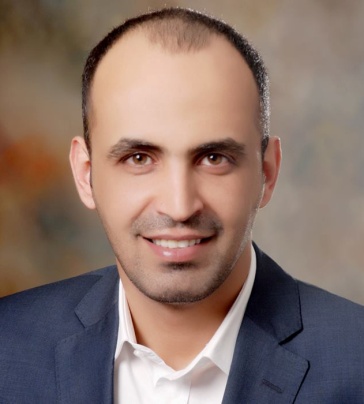 I am a seasoned UX designer and UI engineer and have been designing/developing web-based platforms for many years. After all this time, I honed my craft at companies like Amazon, Souq.com, Yahoo!, Maktoob, N2V, MBC Group. And that to scale all platforms to operate at the best UX approaches (flows, wireframes, prototypes and visual design). and as well as applying concepts such as UX research, UX Strategy and Usability Testing.
After 12 years of experience in digital design and based on qualitative & quantitative analyses of how people are using technology and what are the needs and goals of the audiences. I can say that I bring an engineering perspective and a creative problem-solving approach to build products and experiences people love and easy to use and how can make things better.
And to find a challenging position to meet my competencies, capabilities, skills, education and experience.
UX/UI Design Skills :
UX StrategyInteraction designCustomer journeyUsability TestingDigital guidelinesVisual designHeuristic evaluationUX researchAccessibilityWire-framing and prototypingUX writinginformation architectureConnected the dots between business goals, user needs, innovation and good design.UI Design PatternsWeb and App Design TrendsCopywritingContextual awarenessDesign and layout of newsletters and mailshotsApp designs and mobile screen sizes ( Android and iOS)Expert with how to use specialist software such as Sketch, Adobe Creative Suite, Axure, UXpin, invisionapp and Origami to enable you to design front-end experiences for potential users.
Providing guidance to the team and assist them in removing any roadblocksIdentify design tools, guidelines,new design techniques and processes that evolve existing approaches for the larger creative UX communityDeveloping the frontend of platforms with the following technologies:HTML4 - HTML5CSS, SASS, Less and StylusMVC frameworks (Ember, AngularJS or Backbone)Search Engine Optimization (SEO)Smart Layout- Grids and RowsMobile-first & Responsive web design Excellent experience with  foundation zurb , Bootstrap and framework7BEM and OOCSS Web-app SemanticJavaScript, jQuery  and Understanding of build tools like Grunt HTML and CSS Specifications (W3C / WHATWG)Mobile Web PerformanceWeb high performanceBidirectional textValidation with W3CCompatibility with all the browsersCompatible with any device / Operating systemWordpress, Magento, osCommerce, Zen Cart, vBulletin and  phpBB  theme designsVersion control systems (GIT)Special Abilities: Examine the quality and performance of websites and web portalsDesigning and developing themes for various open-source CMS platforms.Design of creative logos, brochures and trademarks.  Ongoing research and development on new design patterns and technologiesYou can browse some samples through the following URLs:http://www.faisal.me
https://www.behance.net/Faisal-Hanayfeh
LinkedIn profile : https://jo.linkedin.com/in/faisaldajaa
Best regards 
Faisal A. Al-Da'aja.Mobile number: 00971 – 585441020
Email:  faisal.dajaa@gmail.comPROFESSIONAL EXPERIENCEPROFESSIONAL EXPERIENCEMay 2018 – PresentMajid Al Futtaim - UX ManagerMay 2017 – May 2018Amazon.com - UX ManagerAugust 2016 - May 2017Souq.com - UX ManagerJune  2015- August 2016Souq.com - Senior UX/UI designerOctober 2014 - June  2015Souq.com - Senior Front-End Software EngineerFebruary 2014 - October 2014 MBC Group - Senior Front-End DeveloperJune 2013 - February 2014Mosqitech Company - Senior Front-End DeveloperJanuary 2012 -  June 2013N2V Company - Entrepreneur In ResidenceOctober 2009 – Jun 2012Yahoo! Maktoob  Software Applications  Development   Engineering.October 2008 - OCT 2009Maktoob.com  - Web Designer  and  Front end DeveloperEDUCATIONEDUCATION2008University of Jordan, JordanBA in Computer Information System .With GPA Good.2004Prince Faisal - Collage , Amman, JordanDiploma in Information Technology with average 82.9%2001Al-Mqablain High School , Amman, JordanScience Major